Sehr geehrte Damen und HerrenBezugnehmend auf Ihr Gesuch um erleichterte Einbürgerung der dritten Ausländergeneration bestätigen wir, dass wir in unserem Register Hinweise zum Wohnsitz oder Aufenthaltsrecht Ihrer Grosseltern gefunden haben. Da keine Einwilligung der betroffenen Vorfahren vorliegt, können konkretere Angaben aus rechtlichen Gründen nur gegenüber einer Amtsstelle bekannt gegeben werden.Bitte überlassen Sie diesen Brief zusammen mit Ihren Gesuchsunterlagen dem Staatssekretariat für Migration (SEM). Auf Anfrage werden wir die entsprechenden Auskünfte direkt dieser Bundesbehörde erteilen.Vielen Dank für Ihr Verständnis.Hinweise zum Wohnsitz oder Aufenthaltsrecht Ihrer Grosseltern (     )		Freundliche Grüsse		Freundliche Grüsse		Einwohnerdienste		Einwohnerdienste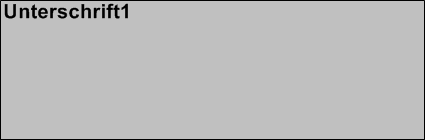 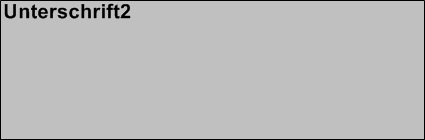 		xx		xx		Abteilungsleiter		Abteilungsleiter